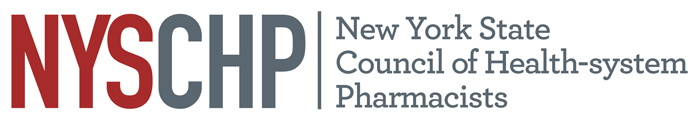    230 Washington Ave Extension, Albany NY 12203 - 518-456-88192019 House of DelegatesAGENDAOrder of BusinessFirst Session April 11th, 2019 1:00 PM – 4:00 PMCall to OrderGreetingsRoll call of the delegatesMinutes of the previous meetingPreliminary Report of the Committee on ResolutionsReport of the Committee on NominationsReport of the Vice President, Public PolicyReport of the Executive DirectorReport of the TreasurerReport of the Director, Chapter ServicesReport of the Director, Education and Workforce ManagementReport of the Director, Pharmacy PracticeReport of the Director, Pharmacy ManagementReport of the Director, Industry AffairsReport of the Director, Communication ServicesRecommendations of the DelegatesBreakReport of the Committee on ResolutionsRecommendations of the DelegatesElection of OfficersUnfinished BusinessNew BusinessAnnouncementsAdjournment